EMEK ORTAOKULU REHBERLİK SERVİSİAMACIMIZ      Öğrenci yaşamında bilgi ve başarının yanı sıra düşünce ve davranış hazırlığının da önemli bir etken olduğundan hareketle yola çıkan Rehberlik Servisimiz, öğrencilerimizin gelişim süreci içinde karşılaştıkları güçlükleri problem haline dönüşmeden çözmelerine yardımcı olmak, kendini tanıyan, uyum ve iletişim becerisine sahip, çevresine duyarlı, mutlu, sağlıklı, yaratıcı bireyler olarak yetişmelerine katkıda bulunmak temel amacını gütmektedir.Okulumuz Rehberlik ve Psikolojik Danışma Hizmetleriyle; Öğrencinin problem çözme, karar verme ve uyum sağlaması için gerekli olan bilgi ve becerileri kazanmasını, Öğrencinin özelliklerini (ilgi, yetenek, istek, kişisel özellikleri gibi) ve gizil güçlerini tanıması, farkında olması ve en üst düzeyde geliştirmesini, Öğrencinin bireysel özellik ve gizil güçlerini toplumsal platformda değerlendirebilmesini, yaşamını, geleceğini planlamasını, kararlarının sorumluluğunu alabilmesini, Sağlamaya yönelik uygulamalar  yapılmaktadır.     Okulumuz Rehberlik Servisi eğitim yılı boyunca öğrenciler, veliler ve öğretmenlerin serbestçe başvurabileceği bir birimdir. Servisten randevu almak hizmetin daha etkin ve planlı yapılmasını sağlamak içindir. Rehberlik servisi 5. VE 6. SINIF ÖĞRENCİ VE VELİLERİ İÇİN ESKİ BİNA GİRİŞ KATTA BULUNAN REHBERLİK SERVİSİMİZ- FİLİZ FİLİZKIRAN, 7. VE 8. SINIF ÖĞRENCİ VE VELİLERİ İÇİN  YENİ BİNA 3.KATTA BULUNAN REHBERLİK SERVİSİMİZ – TÜLAY DÖLKEBAŞ  hafta içi her gün 09:00-15:00 arası hizmet vermektedir.     Başarılı bir yıl olması dileğiyle…                                                                                                      Tülay DÖLEKBAŞFiliz FİLİZKIRAN                                                                                                  Psik.Dan.Rehb.Öğrt.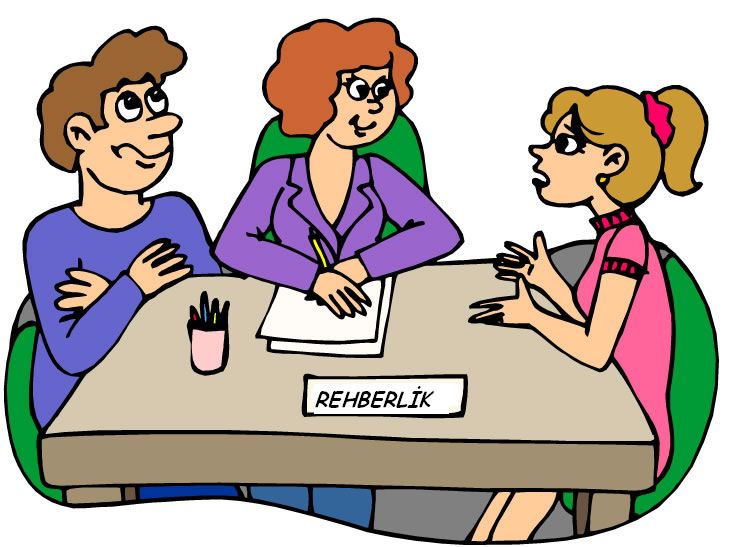 İLKELERİMİZRehberlik ve psikolojik danışma hizmetleri, eğitim kurumlarının eğitim-öğretim etkinlikleri bütünlüğü içinde yer alır.Rehberlik ve psikolojik danışma hizmetleri tüm Öğrencilere ve velilere açık bir hizmettir.Her Öğrenci eğitim sürecinde kendisine sunulan seçenekler arasında seçme özgürlüğüne sahiptir. Rehberlik ve psikolojik danışma hizmetlerinde insana saygı esastır. Rehberlik ve psikolojik danışma hizmetlerinin bireysel boyutunda gizlilik esastır. Rehberlik ve psikolojik danışma hizmetlerinin yürütülmesinde bilimsellik esastır. Rehberlik ve psikolojik danışma hizmetlerinde bireysel farklılıklara saygı esastır. Rehberlik ve psikolojik danışma hizmetleri Öğrenci,veli,uzman,öğretmen ve yönetici gibi ilgililerin işbirliği ile yürütülür.Rehberlik ve psikolojik danışma hizmetlerinin yürütülmesinde hem bireye hem de topluma karşı sorumluluk söz konusudur.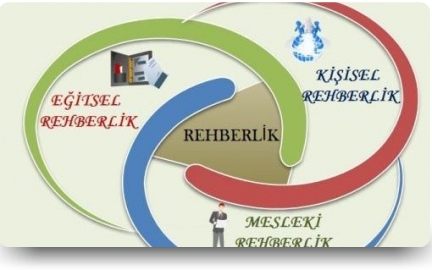 